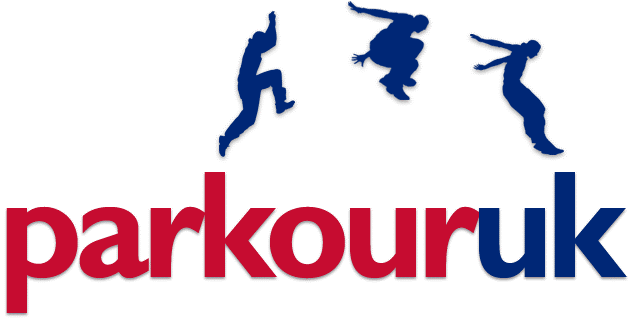 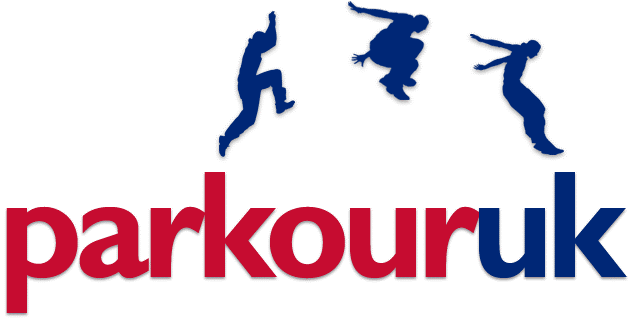 Notes: All are members entitled to attend and vote (if entitled) at the meeting. Members are able to appoint one or more proxies to attend and vote in their place. A proxy need not be a member of the Company. Entitlement to vote is based on the company’s current Memorandum & Articles of Association. Welcome & Introductions to AGM 2015ApologiesMinutes of the 2014 AGM & EGM Matters arisingVotingReport of the activities of the Company Qualifications & Training Accreditations, Awards CPD & QualificationsSports Councils Recognition Progress & Time-scales for achieving full recognitionParkour IrelandMembership 2015Other activities (including but not limited to)Visit by the Minister for SportParkour Professionals Register Continued encroachment by British Gymnastics via FreeG Report from the Independent Chairman Directors report & company accountsAccounts up to 31st March 2015Appointment of the company’s auditors for the year to 31st March 2016Delegate their remuneration to the board Accounts / Directors report & other disclosuresDirectors, board members & full members to consider level and content of disclosure for the accounts for 2015/16 to go beyond abbreviated report & accounts as required by Companies House. GovernanceRecommendations from the Board for the appointment of two Independent DirectorsTransitional ArrangmentsNominations, Nomination Statements & appointment for Elected Directors:1 x Elected Director (UK)1 x Elected Director (England)1 x Elected Directed (Wales)1 x Elected Director (Scotland)1 x Elected Director (Northern Ireland)Code of Conduct for Board & PresidentDeclarations of InterestsAny matter, motion or proposal from the voting membersAffiliate MembersAOB Date & location of next AGM